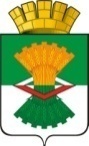 АДМИНИСТРАЦИЯМАХНЁВСКОГО МУНИЦИПАЛЬНОГО ОБРАЗОВАНИЯПОСТАНОВЛЕНИЕ17 апреля 2020 года                                                                                              № 303п.г.т. МахнёвоО создании межведомственной комиссии по профилактике экстремизма на территории Махнёвского муниципального образованияВ целях реализации Федерального закона от 25 июля 2002 года                     N 114-ФЗ "О противодействии экстремистской деятельности", в соответствии с Федеральным законом от 6 октября 2003 года N 131-ФЗ "Об общих принципах организации местного самоуправления в Российской Федерации", руководствуясь Уставом Махнёвсокго муниципального образования, ПОСТАНОВЛЯЮ:1. Создать межведомственную комиссию по профилактике экстремизма на территории Махнёвского муниципального образования.2. Утвердить:2.1. Состав межведомственной комиссии по профилактике экстремизма на территории Махнёвского муниципального образования (Приложение № 1);2.2. Положение о межведомственной комиссии по профилактике экстремизма на территории Махнёвского муниципального образования (Приложение № 2);3. Считать утратившим силу Постановление Администрации Махнёвского муниципального образования от 07 августа 2009 года № 313 «О создании межведомственной комиссии по профилактике экстремизма на территории Махнёвского муниципального образования».4. Опубликовать настоящее Постановление в газете "Алапаевская искра" и разместить на официальном сайте Махёвского муниципального образования в сети интернет.5. Контроль за исполнением настоящего Постановления возложить на заместителя главы Администрации Махнёвского муниципального образования по социальным вопросам Г.А. Кокшарову.Глава Махнёвскогомуниципального образования                                                                А.В. ЛызловПриложение № 1УТВЕРЖДЕНОПостановлением АдминистрацииМахнёвского муниципального образованияот 17 апреля 2020 № 303Состав межведомственной комиссии по профилактике экстремизма на территории Махнёвского муниципального образованияПредседатель Комиссии:Заместитель председателя:Секретарь Комиссии:Члены Комиссии:Приложение № 2УТВЕРЖДЕНО:Постановлением АдминистрацииМахнёвского муниципальногообразованияот 17 апреля 2020 года № 303Положение о межведомственной комиссии по профилактике экстремизма на территории Махнёвского муниципального образования1. Межведомственная комиссия по профилактике экстремизма на территории Махнёвского муниципального образования является органом, организующим взаимодействие подразделений территориальных органов федеральных органов исполнительной власти, исполнительных органов государственной власти Свердловской области, расположенных на территории муниципального образования, и органа местного самоуправления в сфере профилактики экстремизма, а также минимизации и ликвидации последствий его проявлений на территории муниципального образования.2. Комиссия в своей деятельности руководствуется Конституцией Российской Федерации, федеральными конституционными законами, федеральными законами, указами и распоряжениями Президента Российской Федерации, постановлениями и распоряжениями Правительства Российской Федерации, иными нормативными правовыми актами Российской Федерации, законами и нормативными правовыми актами Свердловской области, Уставом Махнёвского муниципального образования, решениями межведомственной Комиссии по профилактике экстремизма в Свердловской области, а также настоящим Положением.3. Основными задачами Комиссии являются:1) обеспечение взаимодействия органов местного самоуправления с территориальными органами федеральных органов исполнительной власти, исполнительных органов государственной власти Свердловской области, а также общественными объединениями, организациями, иными формированиями, созданными по инициативе граждан в соответствии с действующим законодательством Российской Федерации, в сфере профилактики экстремизма;2) разработка предложений и рекомендаций по созданию условий для снижения уровня экстремистских проявлений, устранению причин и условий, способствующих их возникновению;3) вовлечение в работу по предупреждению и профилактике экстремизма общественных объединений, в том числе национально-культурных и религиозных организаций, иных формирований, созданных по инициативе граждан в соответствии с законодательством Российской Федерации.4. Для реализации возложенных на нее задач Комиссия осуществляет следующие функции:1) мониторинг, анализ и оценка состояния профилактики экстремизма в муниципальном образовании, а также выработка мер, направленных на совершенствование деятельности в этой области территориальных органов федеральных органов исполнительной власти, общественных объединений и организаций;2) разработка проектов программных документов в области профилактики экстремизма на территории муниципального образования, рассмотрение хода их реализации.5. Комиссия имеет право:1) запрашивать в установленном порядке необходимые материалы и информацию у территориальных органов федеральных органов исполнительной власти, расположенных на территории муниципального образования, общественных объединений, национально-культурных и религиозных организаций, а также иных формирований, созданных по инициативе граждан в соответствии с законодательством Российской Федерации, по вопросам, входящим в компетенцию Комиссии;2) приглашать на свои заседания должностных лиц территориальных органов федеральных органов исполнительной власти, расположенных на территории муниципального образования, общественных объединений, национально-культурных и религиозных организаций, а также иных формирований, созданных по инициативе граждан в соответствии с законодательством Российской Федерации;3) принимать в пределах своей компетенции решения рекомендательного характера, направленные на усовершенствование деятельности органов местного самоуправления в сфере профилактики экстремизма;4) привлекать для участия в работе Комиссии должностных лиц и специалистов территориальных органов федеральных органов исполнительной власти, а также представителей общественных объединений, национально-культурных и религиозных организаций (с их согласия);5) вносить в установленном порядке в Межведомственную комиссию по профилактике экстремизма в Свердловской области предложения по вопросам профилактики экстремизма.6. В рамках реализации полномочий по данному направлению деятельности Комиссия взаимодействует с:- территориальными органами внутренних дел, в том числе службой участковых уполномоченных полиции и по делам несовершеннолетних;- территориальными структурными подразделениями Управления ФСБ России по Свердловской области, Следственного управления СК России по Свердловской области, учреждениями ФСИН;- общественными объединениями, участвующими в обеспечении правопорядка на территории муниципального образования;- иными организациями, предприятиями, расположенными на территории муниципального образования.7. Состав Комиссии и Положение о Комиссии утверждаются постановлением Администрации Махнёвского муниципального образования.Председателем Комиссии является заместитель главы Администрации Махнёвского муниципального образования по социальным вопросам.Заместителем председателя Комиссии является:- начальник отдела по гражданской обороне, чрезвычайным ситуациям и мобилизационной работе Администрации Махнёвского муниципального образования;Секретарем Комиссии является специалист 1 категории отдела культуры, туризма, физической культуры и спорта Администрации Махнёвского муниципального образования.8. Планирование работы Комиссии.Основной формой работы Комиссии являются плановые заседания, на основе разработанных годовых планов. Заседания проводятся не реже одного раза в квартал.Для рассмотрения неотложных вопросов председатель Комиссии может назначать внеочередные заседания.План работы Комиссии разрабатывается с учетом:- указаний и рекомендаций Межведомственной комиссии по профилактике экстремизма в Свердловской области;- складывающейся оперативной обстановки и имеющихся угрозообразующих факторов в сфере экстремистских проявлений на территории Махнёвского муниципального образования;- принятых ранее решений органов местного самоуправления по рассматриваемым вопросам;- реализации муниципальных подпрограмм в сфере профилактики экстремизма и гармонизации этноконфессиональных отношений.План работы Комиссии включает перечень вопросов, подлежащих рассмотрению на заседаниях, с указанием по каждому вопросу срока исполнения и ответственных за его подготовку.Члены Комиссии вносят предложения в план работы на основании соответствующего запроса председателя либо секретаря Комиссии.План работы Комиссии на следующий год рассматривается на последнем заседании в текущем году, представляется на утверждение председателю и утверждается им не позднее 31 декабря текущего года.9. Проведение заседаний Комиссии.Присутствие членов Комиссии на ее заседаниях обязательно.В случае невозможности присутствия члена Комиссии на заседании он обязан заблаговременно известить об этом председателя или секретаря Комиссии.В случае невозможности присутствия члена Комиссии на заседании лицо, исполняющее его обязанности, после согласования с председателем Комиссии может присутствовать на заседании.Заседание Комиссии считается правомочным, если на нем присутствует более половины ее членов.Члены Комиссии обладают равными правами при обсуждении рассматриваемых на заседании вопросов.В зависимости от вопросов, рассматриваемых на заседаниях Комиссии, к участию в них могут привлекаться иные лица.В повестку заседаний Комиссии следует включать вопросы, относящиеся только к профилактике экстремистских проявлений в различных сферах: молодежной, образовательной, межнациональной, религиозной, имевшихся фактов публикаций в средствах массовой информации материалов с признаками экстремизма.Решения Комиссии оформляются в форме протокола установленной формы и подписываются председательствующим, далее направляются для исполнения членам Комиссии.Решение Комиссии принимается открытым голосованием простым большинством голосов от числа присутствующих на заседании членов Комиссии. В случае равенства голосов решающим является голос председательствующего на заседании Комиссии.Протокол включает порядковый номер, дату, место проведения заседания, должность, инициалы и фамилию председательствующего, инициалы и фамилии присутствующих членов Комиссии, приглашенных лиц, рассматриваемые вопросы, инициалы и фамилии докладчиков и выступающих, принятые решения.Каждый вопрос состоит из информации о выступающих и распорядительной части. В распорядительной части указываются принятые меры и поручения распорядительного характера, данные в ходе заседания с указанием сроков и ответственных исполнителей, решения должны быть конкретны и охватывать спектр решаемых задач по профилактике экстремизма того или иного субъекта.Контроль за исполнением поручений возлагается на председателя и секретаря Комиссии.Для систематизации документов Комиссии секретарь Комиссии ведет накопительное дело.1.Кокшарова Галина Александровна- заместитель главы Администрации Махнёвского  муниципального образования по социальным  вопросам2.Кутенев Олег Анатольевич- начальник отдела по гражданской обороне,  чрезвычайным ситуациям и мобилизационной  работе Администрации Махнёвского  муниципального образования3.Подкина Ирина Владимировна- специалист 1 категории отдела культуры,  туризма, физической культуры и спорта  Администрации Махнёвского муниципального  образования1.Шалгина Надежда    - Игоревнаспециалист 1 категории отдела культуры, туризма, физической культуры и спорта Махнёвского муниципального образования.2.Кочетова Любовь Александровна                - директор МКУ «МФСК «Ермак»3.Берстенёва Татьяна Вячеславовна                 - начальник отдела образования и молодёжной политики Администрации Махнёвского муниципального образования4.Сажин Андрей -  ВасильевичВрио начальника отделения полиции № 2 п.г.т. Махнёво МО МВД России «Алапаевский»                         (по согласованию)5.Коновальцева Вера - Александровнапредседатель общественной палаты Махнёвского муниципального образования6.Алышов Сахават - Гарахан оглыДепутат Думы Махнёвского муниципального образования третьего созыва